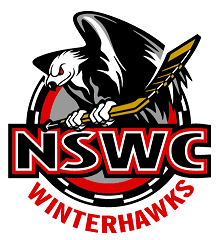 2019 Female Invitational Tournament
Registration Information PackageFebruary 15 – 18, 2019The North Shore Winter Club Hockey Community is pleased to invite you to participate in the 1st Female Atom/Peewee Invitational Tournament being played February 15-18, 2019. All games will be played at the North Shore Winter Club, 1325 E Keith Rd, North Vancouver, BC.Please fill out and email this registration package to eallen@nswc.ca and confirm a cheque for $1,200 is in the mail before December 15th 2018. Those teams who are accepted will be notified on December 21st. Please find a brief summary of the tournament information below:Games:Each team is guaranteed a minimum of 4 gamesEach game will be played in a 75 minute time slotThere will be two divisions:Peewee Recreational FemaleAtom Recreational FemaleThe rules of play will follow all BC/PCAHA Hockey guidelines and regulationsAffiliate players will follow all BC/PCAHA Hockey guidelines and regulationsTournament Fees:Tournament Fee is $1,200 Must Register by December 15 2018 (Payment due upon registration)We will notify all teams as of December 21st to let you know if your team has been accepted or not. If your team is not accepted, we will destroy your cheque.RegistrationInclude the following to register your team for the NSWC Female Hockey Tournament Tournament Fee of $1,200Cheque made payable to North Shore Winter Club, Attention: Emily AllenMail Tournament Cheque to the following address:North Shore Winter Club,Attention: Emily Allen1325 E Keith RdNorth Vancouver, BCV7J 1J3Registration FormOfficial Team RosterTeam Photo (needs to be emailed to eallen@nswc.ca by January 15th 2019)Tournament Permission NumberTOURNAMENT SANCTION NUMBER: 2018-2019-8568NSWC Female Invitational Tournament Registration Form 
By signing the NSWC Tournament registration form, the visiting team’s association and coaches release the North Shore Winter Club Minor Hockey Association and all officials associated with the tournament from any liability for any injury or accident which may be incurred by any players or team officials while participating in the tournament, or while traveling to and from the tournament.Team Coach:	 ________________________			________________________			NAME							SIGNATURETeam Manager:	 ________________________			________________________			NAME							SIGNATURE Date:			________________________NSWC Female Invitational Tournament Roster Form*This is for the Tournament Program Guide*    Team Roster: Please check that all players’ names are spelled correctly as they will be included in the tournament program.Please ensure you have listed all participating players, alternatives and carded officials on the roster form (a maximum of 17 players including goalies).NSWC Female Invitational Tournament Roster FormCheck List for Completed Application:Due December 15th: Completed Application Form Tournament Fee ($1,200) in Cheque Due by January 10th:Team Photo – in JPEG or PDF format via email Tournament Permission # Completed HCR Roster Form with Affiliate Players HOME ASSOCIATION:TEAM DESIGNATION:DIVISION:HOME ASSOCIATION:TEAM DESIGNATION:DIVISION:JERSEY COLOURS:COACH NAME:EMAIL:PHONE:MANAGER NAME:EMAIL:PHONE:ASSISTANT COACH:EMAIL:PHONE:ASSISTANT COACH:EMAIL:PHONE:SAFETY PERSON:EMAIL:PHONE:SAFETY PERSON:EMAIL:PHONE:JERSEY #PLAYER’S NAMEBIRTH DATE (dd/mm/year)1234567891011121314151617